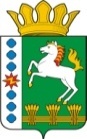 КОНТРОЛЬНО-СЧЕТНЫЙ ОРГАН ШАРЫПОВСКОГО РАЙОНАКрасноярского краяЗаключениена проект Решения Новоалтатского сельского Совета депутатов «О внесении изменений и дополнений в Решение Новоалтатского сельского Совета депутатов от 17.12.2018 № 52-р «О бюджете поселения на 2019 год и плановый период 2020-2021 годов» (в ред. от 20.03.2019 № 5-р, от 26.06.2019 № 19-р, от 29.10.2019 № 31-р)11 декабря 2019 год 						     	                           № 163Настоящее экспертное заключение подготовлено Контрольно – счетным органом Шарыповского района на основании ст. 157 Бюджетного  кодекса Российской Федерации, ст. 9 Федерального закона от 07.02.2011 № 6-ФЗ «Об общих принципах организации и деятельности контрольно – счетных органов субъектов Российской Федерации и муниципальных образований», ст. 5 Решения Шарыповского районного Совета депутатов от 20.09.2012 № 31/289р «О внесении изменений и дополнений в Решение Шарыповского районного Совета депутатов от 21.06.2012 № 28/272р «О создании Контрольно – счетного органа Шарыповского района» (в ред. от 20.03.2014 № 46/536р, от 25.09.2014 № 51/573р, от 26.02.2015 № 56/671р) и в соответствии со стандартом организации деятельности Контрольно – счетного органа Шарыповского района СОД 2 «Организация, проведение и оформление результатов финансово – экономической экспертизы проектов Решений Шарыповского районного Совета депутатов и нормативно – правовых актов по бюджетно – финансовым вопросам и вопросам использования муниципального имущества и проектов муниципальных программ» утвержденного приказом Контрольно – счетного органа Шарыповского района от 16.12.2013 № 29, пункта 1.2.3 Соглашения от 01.01.2015 «О передаче Контрольно-счетному органу Шарыповского района полномочий Контрольно-счетного органа Новоалтатского сельсовета по осуществлению внешнего муниципального финансового контроля».Представленный на экспертизу проект Решения Новоалтатского сельского Совета депутатов «О внесении изменений и дополнений в Решение Новоалтатского сельского Совета депутатов от 17.12.2018 № 52-р «О бюджете поселения на 2019 год и плановый период 2020-2021 годов» (в ред. от 20.03.2019 № 5-р, от 26.06.2019 № 19-р, от 29.10.2019 № 31-р) направлен в Контрольно-счетный орган Шарыповского района 10 декабря 2019 года. Разработчиком данного проекта Решения является администрация Новоалтатского сельсовета.Мероприятие проведено 10-11 декабря  2019 года.В ходе подготовки заключения Контрольно – счетным органом Шарыповского района были проанализированы следующие материалы:- проект Решения Новоалтатского сельского Совета депутатов «О внесении изменений и дополнений в Решение Новоалтатского сельского Совета депутатов от 17.12.2018 № 52-р  «О бюджете поселения на 2019 год и плановый период 2020-2021 годов»;-  решение Новоалтатского сельского Совета депутатов от 17.12.2018 № 52-р  «О бюджете поселения на 2019 год и плановый период 2020-2021 годов» (в ред. от 20.03.2019 № 5-р, от 26.06.2019 № 19-р, от 29.10.2019 № 31-р).В соответствии с проектом  Решения Новоалтатского сельского Совета депутатов «О внесении изменений и дополнений в Решение Новоалтатского сельского Совета депутатов от 17.12.2018 № 52-р  «О бюджете поселения на 2019 год и плановый период 2020-2021 годов» предлагается внести изменения в следующие статьи:В статью 1 внести следующие изменения:«1.Утвердить основные характеристики  бюджета поселения  на 2019 год:»Таблица 1(руб.)Прогнозируемый общий объем доходов бюджета поселения увеличился в сумме 59 667,00 руб. (0,31%), в том числе:- увеличение по налоговым и неналоговым доходам в сумме 269 200,00 руб. за счет фактических поступлений налогов за 11 месяцев 2019 года;- уменьшение безвозмездных поступлений в сумме 209 533,00 руб..Общий объем расходов бюджета поселения  увеличился в сумме 59 557,00 руб. (0,30%). Анализ изменения расходов бюджета поселения за 2019 годТаблица 2(руб.)По подразделу 0104 «Функционирование высшего должностного лица субъекта РФ и органа местного самоуправления» увеличение бюджетных ассигнований в сумме 290,00 руб. (0,01%), в том числе:- увеличение в сумме 4 700,00 руб. на повышение минимальных размеров окладов (должностных окладов), ставок заработной платы работников бюджетной сферы края, которым предоставляется региональная выплата, и выплату заработной платы отдельным категориям работников бюджетной сферы края в части, соответствующей размерам заработной платы, установленным для целей расчета региональной выплаты, в связи с повышением размеров их оплаты труда;- увеличение в сумме 17 700,00 руб. на региональные выплаты и выплаты, обеспечивающие уровень заработной платы работников бюджетной сферы не ниже размера минимальной заработной платы (минимального размера оплаты труда) за счет средств краевого бюджета;- уменьшение в сумме 17 500,00 руб. по мероприятию приобретение автотранспортного средства в рамках подпрограммы "Обеспечение реализации муниципальной программы" муниципальной программы "Муниципальное управление";- уменьшение в сумме 131 723,88 руб. по мероприятию руководство и управление в сфере установленных функций и полномочий органов местного самоуправления в рамках подпрограммы "Обеспечение реализации муниципальной программы" муниципальной программы "Муниципальное управление";- увеличение в сумме 127 113,88 руб. на приобретение канцелярских принадлежностей, запасных частей, автошин, оплату исполнительных сборов, страхование автомобиля.По подразделу 0113 «Другие общегосударственные вопросы» увеличение бюджетных ассигнований в сумме 30 000,00 руб. (52,57%) на изготовление технической документации объектов недвижимости, постановка их на кадастровый учет, в том числе автодорог общего пользования местного значения.По подразделу 0406 «Водное хозяйство» уменьшение бюджетных ассигнований в сумме 10 080,00 руб. (42,00%) по мероприятию обязательное страхование гражданской ответственности владельца опасного объекта за причинение вреда в результате аварии на опасном объекте.По подразделу 0409 «Дорожное хозяйство» увеличение бюджетных ассигнований в сумме 30 000,00 руб. (1,62%), на содержание улично-дорожной сети сельского поселения и искусственных сооружений на них за счет средств дорожного фонда муниципального образования Новоалтатский сельсовет. По подразделу 0502 «Коммунальное хозяйство»  уменьшение бюджетных ассигнований в сумме 173 533,00 руб. (3,55%), в том числе: - увеличение в сумме 150 987,00 руб. на замену сетей холодного водоснабжения от ТК-6 до ТК-11 по  ул. Школьная в с. Новоалтатка;- увеличение в сумме 186 756,00 руб. на текущий ремонт емкости водонапорной башни в д. Скрипачи, ул. Школьная, сооружение № 1;- увеличение в сумме 76 060,00 руб. на замену глубинного насоса на водонапорной башне в п. Крутоярский,  ул. Советская, сооружение № 1;- увеличение в сумме 165 670,00 руб. на текущий ремонт сетей теплоснабжения к жилым домам по ул. Западная № 15, № 29, по ул. Советская № 9, № 2, по ул. Школьная № 11 и водоснабжения по ул. Восточная № 12, № 2, по ул. Западная № 10 в с. Новоалтатка;- увеличение в сумме 46 262,00 руб. на переврезку трубопровода подпитки холодного водоснабжения в котельной по ул. Школьная № 29 в с.Новоалтатка;- увеличение в сумме 100 000,00 руб. на ремонт памятника в д. Скрипачи, ул. Центральная, сооружение № 1;- увеличение в сумме 42 332,00 руб. на текущий ремонт сетей теплоснабжения и водоснабжения к жилому дому № 10 по ул. Восточная в с.Новоалтатка;- уменьшение в сумме 1 000 000,00 руб. на основании уведомлений от главных распорядителей бюджетных средств за счет средств районного бюджета на сумму 1 000 000 руб. - разработка проектно-сметной документации и получение положительного заключения Красноярской краевой государственной экспертизы на капитальный ремонт сетей теплоснабжения и водоснабжения в с.Новоалтатка;- увеличение в сумме 44 708,12 руб. на ремонт сетей водоснабжения и теплоснабжения жилых домов в с. Новоалтатка;- уменьшение в сумме 44 245,00 руб. по ремонту внутренней и наружной сети холодного водоснабжения с. Новоалтатка, ул. Школьная, 2А;- увеличение в сумме 124 529,00 руб. на ремонт водонапорных башен в д. Глинка, д. Новокурск, д. Скрипачи;- увеличение в сумме 33 407,88 руб. на ремонт сетей водоснабжения и теплоснабжения жилых домов в с. Новоалтатка.По подразделу 0503 «Благоустройство» увеличение бюджетных ассигнований в сумме 182 990,00 руб. (7,24%)%), в том числе: - увеличение в сумме 100 000,00 руб. на ремонт памятника в д. Скрипачи, ул. Центральная, сооружение № 1;- увеличение в сумме 22 990,00 руб. на приобретение бензопилы STIHL;- увеличение в сумме 60 000,00 руб. на содержание и ремонт уличного освещения, в том числе поставка электроэнергии.Статья 10 «Дорожный фонд Новоалтатского сельсовета» излагается в новой редакции: «Утвердить объем бюджетных ассигнований дорожного фонда Новоалтатского сельсовета:- на 2019 год в сумме 1 886 615,74 руб., в том числе за счет остатка денежных средств 2018 года – 3 906,70 руб., за счет акцизов по подакцизным товарам (продукции), производимым на территории Российской Федерации – 355 000,00 руб., за счет налога на доходы физических лиц – 0,00 руб., за счет межбюджетных трансфертов из краевого бюджета – 1 527 709,00 руб.;- на 2020 год в сумме 808 245,00 руб., в том числе за счет акцизов по подакцизным товарам (продукции), производимым на территории Российской Федерации – 346 600,00 руб., за счет межбюджетных трансфертов из районного бюджета – 461 645,00 руб., за счет налога на доходы физических лиц – 0,00 руб.;- на 2021 год в сумме 873 640,00 руб., в том числе за счет акцизов по подакцизным товарам (продукции), производимым на территории Российской Федерации – 394 000,00 руб., за счет межбюджетных трансфертов из районного бюджета – 479 640,00 руб.,  за счет налога на доходы физических лиц – 0,00 руб.».Вносятся изменения в п. 2 статье 12 «Муниципальный внутренний долг Новоалтатского сельсовета», на 2019 год  цифры «2 943 900,00» заменяют цифрами «3 213 100,00».Приложения 4, 5, 6, 7, 8 к Решению излагаются в новой редакции согласно приложений 1-5 к проекту Решения.При проверке правильности планирования и составления проекта Решения  нарушений не установлено.             На основании выше изложенного Контрольно – счетный орган Шарыповского района предлагает Новоалтатскому сельскому Совету депутатов принять проект Решения Новоалтатского сельского Совета депутатов Шарыповского района «О внесении изменений и дополнений в решение сельского Совета депутатов от 17.12.2018 № 52-р «О бюджете поселения на 2019 год и плановый период 2020-2021  годов» (в ред. от 20.03.2019 № 5-р, от 26.06.2019 № 19-р, от 29.10.2019 № 31-р). АудиторКонтрольно – счетного органа						И.В. ШмидтПредыдущая редакцияПредлагаемая редакцияотклонение% отклонения1) прогнозируемый общий объем доходов бюджета поселения в сумме19 549 975,2619 609 642,26+ 59 667,00100,312) общий объем расходов бюджета поселения  в сумме19 844 320,3319 903 987,33+ 59 557,00100,303) дефицит бюджета поселения  в сумме294 345,07294 345,070,000,004) источники финансирования дефицита бюджета поселения  в сумме294 345,07294 345,070,000,00наименование показателя бюджетной классификацииРаздел, подразделпредыдущая редакция предлагаемая редакция отклонение% отк.12345 (4-3)6Общегосударственные вопросы01004 921 404,284 951 694,2830 290,00100,62функционирование высшего должностного лица субъекта РФ и органа местного самоуправления0102737 100,00737 100,000,00100,00функционирование Правительства РФ, высших органов исполнительной власти субъектов РФ, местных администраций01044 097 241,284 097 531,28290,00100,01резервные фонды011130 000,0030 000,000,00100,00другие общегосударственные вопросы011357 063,0087 063,0030 000,00152,57Национальная оборона0200343 900,00343 900,000,00100,00мобилизационная и вневойсковая подготовка0203343 900,00343 900,000,00100,00Национальная безопасность и правоохранительная деятельность0300113 829,00113 829,000,00100,00защита населения и территории от чрезвычайных ситуаций природного и техногенного характера, гражданская оборона03097 000,007 000,000,00100,00обеспечение пожарной безопасности0310106 529,00106 529,000,00100,00другие вопросы в области национальной безопасности и правоохранительной деятельности0314300,00300,000,00100,00Национальная экономика04001 890 615,741 910 535,7419 920,00101,05водное хозяйство040624 000,0013 920,00-10 080,0058,00дорожное хозяйство04091 856 615,741 886 615,7430 000,00101,62другие вопросы в области национальной экономики041210 000,0010 000,000,00100,00Жилищно - коммунальное хозяйство05009 766 771,319 776 228,319 457,00100,10жилищное хозяйство0501218 137,50218 137,500,00100,00коммунальное хозяйство05024 888 923,264 715 390,26-173 533,0096,45благоустройство05032 526 790,552 709 780,55182 990,00107,24другие вопросы в области жилищно - коммунального хозяйства05052 132 920,002 132 920,000,00100,00Культура, кинематография08002 807 800,002 807 800,000,00100,00культура08012 807 800,002 807 800,000,00100,00ВСЕГО РАСХОДЫ19 844 320,3319 903 987,3359 667,00100,30